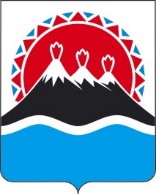 П О С Т А Н О В Л Е Н И ЕПРАВИТЕЛЬСТВАКАМЧАТСКОГО КРАЯг. Петропавловск-КамчатскийПРАВИТЕЛЬСТВО ПОСТАНОВЛЯЕТ:Внести в государственную программу Камчатского края «Социальная поддержка граждан в Камчатском крае», утвержденную постановлением Правительства Камчатского края от 29.11.2013 № 548-П, изменения согласно приложению к настоящему постановлению.Настоящее постановление вступает в силу после дня его официального опубликования.Измененияв государственную программу Камчатского края«Социальная поддержка граждан в Камчатском крае»,утвержденную постановлением ПравительстваКамчатского края от 29.11.2013 № 548-П(далее – Программа)1. В паспорте Программы пункт 2 позиции «Целевые показатели (индикаторы) Программы» изложить в следующей редакции:«2) доля граждан, получивших социальные услуги в учреждениях социального обслуживания населения, в общем числе граждан, обратившихся за получением социальных услуг в учреждения социального обслуживания населения;»;2. В паспорте Подпрограммы 2 «Меры социальной поддержки отдельных категорий граждан в Камчатском крае» позицию «Целевые показатели (индикаторы) Подпрограммы 2» дополнить пунктами 11–15 следующего содержания:«11) доля граждан, охваченных государственной социальной помощью на основании социального контракта, в общей численности малоимущих граждан;12) доля граждан, охваченных государственной социальной помощью на основании социального контракта, среднедушевой доход которых (среднедушевой доход семьи которых) превысил величину прожиточного минимума, установленную в субъекте Российской Федерации, по окончании срока действия социального контракта в общей численности граждан, охваченных государственной социальной помощью на основании социального контракта;13) доля граждан, охваченных государственной социальной помощью на основании социального контракта, среднедушевой доход которых (среднедушевой доход семьи которых) увеличился по окончании срока действия социального контракта в сравнении со среднедушевым доходом этих граждан (семьи) до заключения социального контракта, в общей численности граждан, охваченных государственной социальной помощью на основании социального контракта;14) доля детей в возрасте от 3 до 7 лет включительно, в отношении которых в отчетном году произведена ежемесячная выплата, в общей численности детей этого возраста;15) число детей в возрасте от 3 до 7 лет включительно, в отношении которых в отчетном году произведена ежемесячная выплата в целях повышения доходов семей с детьми»;3. В паспорте Подпрограммы 3 «Доступная среда в Камчатском крае» позицию «Целевые показатели (индикаторы) Подпрограммы 3» дополнить пунктами 22–23 следующего содержания:«22) доля инвалидов, в отношении которых осуществлялись мероприятия по реабилитации и (или) абилитации, в общей численности инвалидов, имеющих такие рекомендации в индивидуальной программе реабилитации или абилитации (взрослые);23) доля инвалидов, в отношении которых осуществлялись мероприятия по реабилитации и (или) абилитации, в общей численности инвалидов, имеющих такие рекомендации в индивидуальной программе реабилитации или абилитации (дети)».4. В приложении 1 к Программе:1) в разделе Государственная программа Камчатского края «Социальная поддержка граждан в Камчатском крае» строку 2 изложить в следующей редакции:«раздел Подпрограммы 2 «Меры социальной поддержки отдельных категорий граждан в Камчатском крае» дополнить строками 2.11–2.15 следующего содержания:«в разделе Подпрограммы 3 «Доступная среда в Камчатском крае» строку 3.20 изложить в следующей редакции:«раздел Подпрограммы 3 «Доступная среда в Камчатском крае» дополнить строками 3.22–3.23 следующего содержания:«5. В графе 8 таблицы приложения 2 к Программе: строку 2 изложить в следующей редакции: «Показатели 2.1–2.15 таблицы приложения 1 к Программе»;строку 2.3 изложить в следующей редакции:«Показатели 2.1, 2.11–2.13 таблицы приложения 1 к Программе»;строку 2.4 изложить в следующей редакции:«Показатели 2.1, 2.14–2.15 таблицы приложения 1 к Программе»;строку 3 изложить в следующей редакции:«Показатели 3.1–3.23 таблицы приложения 1 к Программе»;строку 3.3 изложить в следующей редакции:«Показатели 3.1–3.23 таблицы приложения 1 к Программе».[Дата регистрации]№[Номер документа]О внесении изменений в государственную программу Камчатского края «Социальная поддержка граждан в Камчатском крае», утвержденную постановлением Правительства Камчатского края от 29.11.2013 № 548-П Председатель Правительства Камчатского края[горизонтальный штамп подписи 1]Е.А. ЧекинПриложение к постановлению Правительства Камчатского краяот [Дата регистрации] № [Номер документа]2..Доля граждан, получивших социальные услуги в учреждениях социальногообслуживания населения, в общем числе граждан, обратившихся за получениемсоциальных услуг в учреждения социального обслуживания населения%8598,498,798,9991001001001001001001002.11.Доля граждан, охваченных государственной социальной помощью на основаниисоциального контракта, в общей численности малоимущих гражданед.---------3,63,94,02.12.Доля граждан, охваченных государственной социальной помощью на основаниисоциального контракта, среднедушевой доход которых (среднедушевой доходсемьи которых) превысил величину прожиточного минимума, установленную всубъекте Российской Федерации, по окончании срока действия социальногоконтракта в общей численности граждан, охваченных государственной социальнойпомощью на основании социального контрактаед.---------23,427,428,62.13.Доля граждан, охваченных государственной социальной помощью на основаниисоциального контракта, среднедушевой доход которых (среднедушевой доходсемьи которых) увеличился по окончании срока действия социального контракта всравнении со среднедушевым доходом этих граждан (семьи) до заключениясоциального контракта, в общей численности граждан, охваченныхгосударственной социальной помощью на основании социального контрактаед.---------56,762,263,42.14.Доля детей в возрасте от 3 до 7 лет включительно, в отношении которых вотчетном году произведена ежемесячная выплата, в общей численности детей этоговозрастаед.---------13,70-2.15.Число детей в возрасте от 3 до 7 лет включительно, в отношении которых вотчетном году произведена ежемесячная выплата в целях повышения доходовсемей с детьмиед.---------24310-3.20.Доля студентов из числа инвалидов, обучавшихся по программам среднего профессионального образования, выбывших по причине академической неуспеваемостиед.- - - - 7,0 7,0 7,0 6,0 7,0 - - -3.22.Доля инвалидов, в отношении которыхосуществлялись мероприятия пореабилитации и (или) абилитации, вобщей численности инвалидов, имеющихтакие рекомендации в индивидуальнойпрограмме реабилитации илиабилитации (взрослые)ед.---------09003.23.Доля инвалидов, в отношении которыхосуществлялись мероприятия пореабилитации и (или) абилитации, вобщей численности инвалидов, имеющихтакие рекомендации в индивидуальнойпрограмме реабилитации илиабилитации (дети)ед.---------0940